Сумська міська рада Виконавчий комітетРІШЕННЯвід                       № 	Беручи до уваги пропозиції заступників міського голови з питань діяльності виконавчих органів ради щодо зняття з контролю рішень виконавчого комітету Сумської міської ради, керуючись частиною 1 статті 52 Закону України «Про місцеве самоврядування в Україні», виконавчий комітет Сумської міської радиВИРІШИВ:	Зняти з контролю рішення виконавчого комітету Сумської міської ради:	1. У зв’язку з виконанням та закінченням терміну дії:     2. Рішення виконавчого комітету 2012-2017 років, які втратили чинність:Міський голова								       О.М. ЛисенкоМоша Л.В. 700-639_____________________________________________Розіслати  керівникам структурних підрозділів                                             ЛИСТ ПОГОДЖЕННЯдо проекту рішення виконавчого комітету Сумської міської ради«Про зняття з контролю та втрату чинності рішень виконавчого комітету»Начальник відділупротокольної роботи та контролю					Л.В. МошаНачальник правового управління					О.В. ЧайченкоЗаступник міського голови,керуючий справамивиконавчого комітету							С.Я. ПакПроект рішення підготовлений з урахуванням вимог Закону України «Про доступ до публічної інформації» та Закону України «Про захист персональних даних»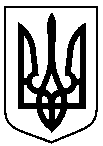                               Проект оприлюднено                 «____»_____________2020 року                                Про зняття з контролю та втрату чинності рішень виконавчого комітету№ 25від21.01.2014Про Положення про порядок проведення відкритого Сумського регіонального чемпіонату з перукарського мистецтва, нігтьової естетики та макіяжу№ 100від03.03.2017Про основні заходи щодо реалізації  державної антикорупційної політики в структурних підрозділах Сумської міської ради№ 138від21.03.2017Про затвердження фінансового плану комунального підприємства «Шляхрембуд» Сумської міської ради на 2017 рік»№ 13від09.01.2018Про коригування тарифів на послуги з утримання будинків і споруд та прибудинкових територій товариства з обмеженою відповідальністю «ФОРЕКС ПЛЮС»№ 14від09.01.2018Про коригування тарифів на послуги з утримання будинків і споруд та прибудинкових територій товариства з обмеженою відповідальністю «КЕРУЮЧА КОМПАНІЯ «ДОМКОМ СУМИ»№ 15від09.01.2018Про тарифи на послуги з утримання будинків і споруд та прибудинкових територій приватного ремонтно-будівельного підприємства «Рембуд»№ 16від09.01.2018Про коригування тарифів на послуги з утримання будинків і споруд та прибудинкових територій ТОВ «Побутсервіс Суми»№ 17від09.01.2018Про коригування тарифів на послуги з утримання будинків і споруд та прибудинкових територій ТОВ «Побутсервіс Суми 2»№ 18від09.01.2018Про тарифи на послуги з утримання будинків і споруд та прибудинкових територій Товариства з обмеженою відповідальністю «СЕРВІС-ДІМ»№ 19від09.01.2018Про коригування  тарифу на послуги з утримання будинків і споруд та прибудинкових територій Товариства з обмеженою відповідальністю «СЕРВІС-ДІМ»№ 20від09.01.2018Про тарифи на послуги з утримання будинків і споруд та прибудинкових територій товариства з обмеженою відповідальністю «Керуюча компанія «Коменерго-Суми»№ 21від09.01.2018Про коригування тарифів на послуги з утримання будинків і споруд та прибудинкових територій комунального підприємства «Сумитеплоенер-гоцентраль» Сумської міської ради№ 22від09.01.2018Про тарифи на послуги з утримання будинків і споруд та прибудинкових територій комунального підприємства «Сумижилкомсервіс» Сумської міської ради№ 23від09.01.2018Про тарифи на послуги з утримання будинків і споруд та прибудинкових територій товариства з обмеженою відповідальністю «КЕРУЮЧА КОМПАНІЯ «СУМИТЕХНОБУДСЕРВІС»№ 126від20.03.2018Про організацію проведення конкурсу з призначення управителя багатоквартирного будинку в місті Суми№ 507від11.09.2018Про проведення безоплатного капітального ремонту житлових будинків і квартир осіб, що мають право на таку пільгу№ 535від09.10.2018Про встановлення режиму роботи в нічний час для об’єкту ресторанного господарства (ресторан «Холостяк»)ТОВ «Холостяк»№ 537від09.10.2018Про затвердження на 2019 рік лімітів споживання енергоносіїв по управлінню державного архітектурно - будівельного контролю Сумської міської ради№ 538від09.10.2018Про затвердження на 2019 рік лімітів споживання енергоносіїв по службі у справах дітей Сумської міської ради№ 539від09.10.2018Про затвердження на 2019 рік лімітів споживання енергоносіїв по департаменту соціального захисту населення Сумської міської ради№ 541від09.10.2018Про затвердження на 2019 рік лімітів споживання енергоносіїв по управлінню «Інспекція з благоустрою міста Суми» Сумської міської ради№ 576від13.11.2018Про затвердження плану-графіку відстеження результативності діючих регуляторних актів виконавчого комітету Сумської міської ради на 2019 рік№ 578від13.11.2018Про план діяльності з підготовки проектів регуля-торних актів виконавчих органів Сумської міської ради на 2019 рік№ 595від13.11.2018Про внесення пропозицій Сумській міській раді що-до розгляду питання про затвердження міської цільової програми «Соціальні служби готові прийти на допомогу на 2019 – 2021 роки»№ 619від13.11.2018Про встановлення режиму роботи в нічний час для об’єкту роздрібної торгівлі (продовольчий магазин) ФОП Андрієнко А.О.№ 620від13.11.2018Про організацію роздрібної торгівлі ялинковими іграшками та прикрасами, дитячими новорічними подарунками, кулінарними та кондитерськими ви-робами святкового асортименту на території м. Су-ми у зимовий період 2018–2019 років№ 638від13.11.2018Про затвердження на 2019 рік лімітів енергоносіїв по управлінню капітального будівництва та дорож-нього господарства Сумської міської ради№ 639від13.11.2018Про затвердження лімітів споживання енергоносіїв в бюджетних установах по головному розпоряднику бюджетних коштів «Виконавчий комітет Сумської міської ради» на 2019 рік№ 640від13.11.2018Про затвердження на 2019 рік лімітів споживання енергоносіїв по бюджетних установах, підпорядко-ваних відділу культури та туризму Сумської міської ради№ 641від13.11.2018Про затвердження на 2019 рік лімітів споживання енергоносіїв по департаменту інфраструктури міста Сумської міської ради№ 642від13.11.2018Про затвердження на 2019 рік лімітів споживання енергоносіїв по департаменту фінансів, економіки та інвестицій Сумської міської ради№ 643від13.11.2018Про  затвердження   на   2019   рік   лімітів  споживання енергоносіїв по департаменту забезпечення ресурсних платежів Сумської міської ради№ 645від13.11.2018Про затвердження на 2019 рік лімітів споживання енергоносіїв по управлінню архітектури та містобу-дування Сумської міської ради№ 709від11.12.2018Про затвердження на 2019 рік лімітів споживання енергоносіїв по закладах професійно – технічної освіти, підпорядкованих управлінню освіти і науки Сумської міської ради№ 710від11.12.2018Про затвердження на 2019 рік лімітів споживання енергоносіїв та твердого палива по установах та закладах, підпорядкованих управлінню освіти і науки Сумської міської ради№ 712від11.12.2018Про затвердження лімітів споживання енергоносіїв по відділу охорони здоров’я Сумської міської ради та підпорядкованих йому установах та закладах на 2019 рік№ 1від15.01.2019Про Порядок проведення міського конкурсу з визначення програм (проектів, заходів), розроблених інститутами громадянського суспільства, для виконання (реалізації) яких надається фінансова підтримка з міського бюджету№ 10від15.01.2019Про  влаштування  у  сім’ю  патронатного    вихователяКоковіної    Ольги    Борисівни     малолітньої     дитиниЧавгун  Васіліси  Олександрівни№ 16від15.01.2019Про заходи щодо виконання  дохідної частини міського бюджету  в 2019 році№ 36від15.01.2019Про встановлення режиму роботи в нічний час для об’єкту ресторанного господарства (ресторан «Мій дім») ФОП Ель Хажж Хуссейн М.В. № 49від25.01.2019Про влаштування у прийомну сім'ю патронатного вихователя Ррябова Анатолія Андрійовича малолітніх дітей Васяновича Олександра Дмитровича та Селегень Данііла Дмитровича№ 69від12.02.2019Про розгляд електронної петиції Шевченка В.В. щодо безпритульних та безхатченків на залізничному вокзалі м. Суми№ 70від12.02.2019Про внесення пропозицій Сумській міській раді щодо розгляду питання «Про хід виконання рішення Сумської міської ради від 26.10.2016 року    № 1269-МР «Про міську цільову Програму з реалізації Конвенції ООН про права дитини на 2017-2019 роки» (зі змінами) за 2018 рік№ 74від12.02.2019Про влаштування у сім’ю  патронатного вихователя Бершової Віолетти Григорівни малолітніх дітей Краглика  Сергія Михайловича та Краглик Анастасії Михайлівни№ 75від12.02.2019Про стан  ведення військового обліку громадян на території міста Суми у 2018 році та завдання на 2019 рік№ 83від12.02.2019Про впровадження результатів міського конкурсу з визначення програм (проектів, заходів), розроблених інститутами громадянського суспільства у сфері роботи з дітьми та молоддю, для реалізації яких надається фінансова підтримка з міського бюджету на 2019 рік№ 88від12.02.2019Про затвердження фінансових планів: комунального підприємства «Міськводоканал» Сумської міської ради, комунального підприємства «Зелене будівництво» Сумської міської	ради,	комунального підприємства «Спеціалізований комбінат» Сумської міської ради, комунального підприємства «Сумикомунінвест» Сумської міської ради, комунального підприємства «Сумижилкомсервіс» Сумської міської ради,  комунального підприємства електромереж зовнішнього	освітлення «Міськсвітло» Сумської міської ради, комунального	підприємства «Сумитеплоенергоцентраль» Сумської	міської ради, комунального підприємства «Центр догляду за тваринами» Сумської міської ради на 2019 рік№ 112від12.03.2019Про стан погашення суб’єктами господарювання міста заборгованості із заробітної плати№ 121від12.03.2019Про підсумки роботи по розгляду звернень громадян у 2018 році та завдання щодо подальшого її вдосконалення№ 122від12.03.2019Про проведення міського конкурсу з визначення програм (проектів, заходів), розроблених інститутами громадянського суспільства у сфері розвитку громадянського суспільства, для виконання (реалізації) яких надається фінансова підтримка з міського бюджету на 2020 рік№ 160від12.03.2019Про затвердження фінансового плану КП CМР «Електроавтотранс» на 2019 рік№ 197від09.04.2019Про внесення на розгляд Сумської міської ради питання «Про стан виконання міської цільової комплексної Програми розвитку культури міста Суми на 2016 - 2018 роки, затвердженої рішенням Сумської міської ради від 24 грудня 2015 року № 159-МР (зі змінами)» 24 грудня 2015 року № 159-МР (зі змінами)»№ 224від09.04.2019Про підготовку міського господарств до роботи в осінньо-зимовий період 2019-2020 років№ 226від09.04.2019Про встановлення режиму роботи в нічний час для об'єкту ресторанного господарства (ресторан «Пурі Маріні») ФОП Пустовойтова В.П., ФОП Пустовойтової В.В.№ 229від06.05.2019Про влаштування в сім'ю патронатного вихователя Коновалової олени Володимирівни малолітніх дітей Дрієнка Даніїла Мухаммадовича та Еджаз Катерини Асадівни№ 311від18.06.2019Про організацію сезонної роздрібної торгівлі баштанними культурами у літньо-осінній період 2019 року на території міста Суми№ 425від23.07.2019Про демонтаж зовнішньої реклами та вивісок№ 437від13.08.2019Про черговий призов громадян України на строкову військову службу у жовтні - грудні 2019 року№ 523від10.09.2019Про проведення конкурсу з визначення підприємства (організації) для здійснення функцій робочого органу при проведенні конкурсу з перевезення пасажирів на міських та приміських автобусних маршрутах загального користування у межах території об’єднаної територіальної громади м. Суми№ 541від24.09.2019Про хід підготовки міського господарства до роботи в осінньо-зимовий період 2019-2020 років№ 551від08.10.2019Про внесення пропозицій Сумській міській раді щодо внесення змін та доповнень до міського бюджету         м. Суми на 2019 рік № 557від08.10.2019Про організацію торгівлі посадковим матеріалом у  2019 році№ 600від12.11.2019Про внесення пропозицій Сумській міській раді щодо звіту про виконання міського бюджету м. Суми за 9 місяців 2019 року№ 601від12.11.2019Про внесення пропозицій Сумській міській раді щодо звіту про виконання сільського бюджету села Піщане за 9 місяців 2019 року№ 602від12.11.2019Про внесення пропозицій Сумській міській раді щодо внесення змін та доповнень до міського бюджету        м. Суми на 2019 рік№ 603від12.11.2019Про витрачання коштів резервного фонду міського бюджету за  жовтень 2019 року№ 609від12.11.2019Про внесення пропозицій Сумській міській раді щодо розгляду питання про внесення змін до рішення Сумської міської ради від 19 грудня 2018 року              № 4330-МР «Про Програму охорони навколишнього природного середовища м. Суми на 2019-2021 роки» (зі змінами)№ 610від12.11.2019Про внесення пропозицій Сумській міській раді щодо розгляду питання про внесення змін до рішення Сумської міської ради від 28 листопада 2018 року       № 4148-МР «Про затвердження міської програми «Місто Суми – територія добра та милосердя» на 2019-2021 роки» (зі змінами)»№ 611від12.11.2019Про внесення пропозицій Сумській міській раді щодо розгляду питання про затвердження програми Сумської міської об’єднаної територіальної громади «Cоціальна підтримка захисників України та членів їх сімей» на 2020-2022 роки»№ 612від12.11.2019Про внесення пропозицій Сумській міській раді щодо розгляду питання про надання у 2020 році пільг окремим категоріям громадян та громадським організаціям за рахунок коштів бюджету Сумської міської об’єднаної територіальної громади№ 627від12.11.2019Про погодження та внесення на розгляд Сумської міської ради питання щодо затвердження переліку адміністративних послуг, які надаються через управління «Центр надання адміністративних послуг у м. Суми» Сумської міської ради№ 632від12.11.2019Про внесення на розгляд Сумської міської ради питання «Про програму «Фінансове забезпечення відзначення на території Сумської міської об’єднаної територіальної громади державних, професійних свят, ювілейних дат та інших подій на 2020-2022 роки» № 635від12.11.2019Про внесення пропозицій Сумській міській раді щодо розгляду питання про стан виконання рішення Сумської міської ради від 30 грудня 2015 року № 204 - МР «Про міську програму «Відкритий інформаційний простір м. Суми» на 2016-2018 роки (зі змінами) за 2016-2018 роки№ 637від12.11.2019Про організацію сезонної роздрібної торгівлі ялинками живими на території міста Суми у зимовий період 2019 року	№ 638від12.11.2019Про організацію роздрібної торгівлі ялинковими іграшками та прикрасами, дитячими новорічними подарунками, кулінарними та кондитерськими виробами святкового асортименту на території м. Суми у зимовий період 2019– 2020 років№ 670від12.11.2019Про надання пропозицій Сумській міській раді про затвердження «Програми з реалізації Конвенції ООН про права дитини Сумської міської об’єднаної територіальної громади на 2020-2022 роки»№ 673від12.11.2019Про негайне відібрання малолітніх дітей       Пархоменко О.С., Пархоменко Л.С., Пархоменко Т.С., Пархоменка М.С. від батьків№ 680від10.12.2019Про проведення приписки громадян України 2003 року народження до міської призовної дільниці Сумського міського військового комісаріату протягом січня-березня 2020 року№ 683від10.12.2019Про Порядок проведення компенсаційних виплат власникам автостоянок вартості послуг із зберігання транспортних засобів водіїв з інвалідністю, водіїв, які перевозять осіб з інвалідністю, у тому числі транспортними засобами, що належать громадським організаціям осіб з інвалідністю, підприємствам, установам, організаціям, які провадять діяльність у сфері соціального захисту населення, що надані безкоштовно, а також їх звітування№ 689від10.12.2019Про внесення пропозицій Сумській міській раді щодо внесення змін та доповнень до міського бюджету  на   2019  рік№ 690від10.12.2019Про витрачання коштів  резервного фонду міського  бюджету  за листопад 2019 року№ 691від10.12.2019Про внесення пропозицій Сумській міській раді щодо розгляду питання «Про Програму підвищення енергоефективності в бюджетній сфері Сумської міської об’єднаної територіальної громади на 2020-2022 роки»№ 694від10.12.2019Про залучення підприємства (організації) для здійснення функцій робочого органу при проведенні конкурсу з перевезення пасажирів на міських та приміських автобусних маршрутах загального користування у межах території об’єднаної територіальної громади м. Суми№ 713від10.12.2019Про проведення закритого архітектурного бліц-конкурсу на кращу проектну пропозицію із реконструкції території обмеженої вул.1-а Набережна      р. Стрілка, річкою Сумка, вул. Кооперативна у м. Суми№ 714від10.12.2019Про проведення закритого містобудівного бліц-конкурсу на кращу проектну пропозицію із реконструкції прибережної зони річок Сумка і Стрілка від мосту Воскресенський до пішохідного мосту№ 726від10.12.2019Про передачу на баланс закінченого будівництвом об'єкта до комунальної власності Сумської міської об'єднаної територіальної громади№ 737від10.12.2019Про внесення на розгляд Сумської міської ради питання «Про цільову Програму підтримки малого і середнього підприємництва Сумської міської об’єднаної територіальної громади на 2020-2022 роки»№ 740від14.12.2019Про внесення пропозицій Сумській міській раді щодо проєкту Стратегії розвитку міста Суми до 2030 року№ 741від14.12.2019Про внесення на розгляд Сумської міської ради питання «Про бренд міста Суми»№ 747від21.12.2019Про внесення на розгляд Сумської міської ради питання «Про затвердження Цільової програми капітального ремонту, модернізації, заміни та диспетчеризації ліфтів на 2020-2022 роки»№ 748від24.12.2019Про внесення пропозицій Сумській міській раді щодо проєкту Стратегії інтеркультурного розвитку міста Суми№ 749від24.12.2019Про   внесення   пропозицій  Сумській міській  раді   щодо  проєкту  бюджету Сумської міської          об’єднаної територіальної  громади   на  2020  рік№ 750від24.12.2019Про внесення на розгляд Сумської міської ради питання «Про Програму економічного і соціального розвитку Сумської міської об’єднаної територіальної громади на 2020 рік та основні напрями розвитку на 2021 - 2022 роки»№ 1від10.01.2020Про хід опалювального сезону 2019-2020 років на території обслуговування Котельної північного промвузла акціонерного товариства «Сумське НВО»№ 13від21.01.2020Про витрачання коштів резервного фонду міського бюджету за грудень 2019 року№ 20від21.01.2020Про визначення переліку та назв зупинок міського пасажирського транспорту в м. Суми№ 21від21.01.2020Про організацію проведення конкурсу з перевезення пасажирів на міських та приміських автобусних маршрутах загального користування у межах території Сумської міської об’єднаної територіальної громади98.№ 23від21.01.2020Про пропозиції Сумській міській раді щодо розподілу між її виконавчими органами повноважень у частині забезпечення безперешкодного доступу громадян до узбережжя водних об'єктів для загального водокористування№ 53від28.01.2020Про інформацію Товариства з обмеженою відповідальністю «Сумитеплоенерго» з питання щодо нарахування (визначення) плати за теплову енергію, послуги з централізованого опалення, централізованого постачання гарячої води для споживачів у зв’язку із зміною ціни природного газу№ 54від28.01.2020Про здійснення перерахунку плати за теплову енергію, послуги з постачання теплової енергії та постачання гарячої води Акціонерним товариством «Сумське машинобудівне науково-виробниче об’єднання» у зв’язку із зміною ціни природного газу№ 56від11.02.2020Про внесення пропозицій Сумській міській раді щодо звіту про виконання міського бюджету м. Суми за 2019 рік№ 57від11.02.2020Про внесення пропозицій Сумській міській раді щодо розгляду питання «Про стан виконання рішення Сумської міської ради від 19 грудня 2018 року № 4280 - МР «Про Програму економічного і соціального розвитку м. Суми на 2019 рік та основні напрями розвитку на 2020 - 2021 роки» (зі змінами), за підсумками 2019 року»№ 58від11.02.2020Про внесення пропозицій Сумській міській раді щодо внесення змін до бюджету Сумської міської об’єднаної територіальної громади на 2020 рік№ 59від11.02.2020Про внесення на розгляд Сумської міської ради питання щодо внесення змін до рішення Сумської міської ради від 24 грудня 2019 року № 6249-МР «Про Програму економічного і соціального розвитку Сумської міської об’єднаної територіальної громади на 2020 рік та основні напрями розвитку на 2021 - 2022 роки»№ 60від11.02.2020Про витрачання коштів резервного фонду бюджету Сумської міської об’єднаної територіальної громади за січень 2020 року№ 61від11.02.2020Про внесення пропозицій Сумській міській раді щодо розгляду питання про внесення змін до рішення Сумської міської ради від 18 грудня 2019 року             № 6108–МР «Про Програму підвищення енергоефек-тивності в бюджетній сфері Сумської міської об’єднаної територіальної громади на 2020-2022 роки»№ 62від11.02.2020Про внесення пропозицій Сумській міській раді щодо розгляду питання про внесення змін до рішення Сумської міської ради від 19 грудня 2018 року № 4330-МР «Про Програму охорони навколишнього природного середовища Сумської міської об’єднаної територіальної громади на 2019-2020 роки» (зі змінами)№ 63від11.02.2020Про внесення пропозицій Сумській міській раді щодо звіту про виконання сільського бюджету села Піщане за 2019 рік№ 64від11.02.2020Про внесення пропозицій Сумській міській раді щодо розгляду питання «Про хід виконання рішення Сумської міської ради від 19 грудня 2018 року             № 4327-МР «Про затвердження Програми зайнятості населення м. Суми на 2019-2020 роки» за 2019 рік»№ 65від11.02.2020Про внесення пропозицій Сумській міській раді щодо розгляду питання «Про внесення змін до рішення Сумської міської ради від 19 грудня 2018 року № 4327-МР «Про затвердження Програми зайнятості населення м. Суми на 2019-2020 роки»№ 66від11.02.2020Про внесення пропозицій Сумській міській раді щодо розгляду питання «Про cтан виконання рішення Сумської міської ради від 26 жовтня 2016 року № 1268-МР «Про затвердження міської програми «Соціальна підтримка учасників антитерористичної операції та членів їх сімей» на 2017-2019 роки» (зі змінами) за 2017-2019 роки»№ 67від11.02.2020Про пропозиції Сумській міській раді щодо розгляду питання «Про хід виконання рішення Сумської міської ради від 28 листопада 2018 року № 4148-МР «Про затвердження програми Сумської міської об’єднаної територіальної громади «Милосердя» на 2019-2021 роки» (зі змінами) за 2019 рік№ 73від11.02.2020Про стан виконання рішення СМР від 26.10.2016 року №1893-МР «Про міську цільову Програму з реалізації Конвенції ООН про права дитини на 2017-2019 роки».№ 101від21.02.2020Про внесення на розгляд Сумської міської ради питання «Про проведення конкурсу з визначення суб’єктів господарювання – виконавців комунальної послуги з вивезення побутових відходів, що утворюються на території Сумської міської об’єднаної територіальної громади»№ 102від21.02.2020Про організацію передсвяткової торгівлі напередодні 8 березня – Міжнародного жіночого дня№ 107від17.03.2020Про  внесення  пропозицій  Сумській міській  раді  щодо  внесення  змін до    бюджету Сумської міської об’єднаної    територіальної    громади на 2020 рік№ 109від17.03.2020Про розподіл обсягу міжбюджетного трансферту з обласного бюджету та перерозподіл видатків бюджету Сумської міської об’єднаної територіальної громади№ 111від17.03.2020Про внесення на розгляд Сумської міської ради питання щодо внесення змін до рішення Сумської міської ради від 24 грудня 2019 року № 6249-МР «Про Програму економічного і соціального розвитку Сумської міської об’єднаної територіальної громади на 2020 рік та основні напрями розвитку на 2021 - 2022 роки» (зі змінами)№ 142від17.03.2020Про розгляд електронної петиції Шумила О.Г. «По-вернути фізкабінет»№ 177від30.03.2020Про пропозиції Сумській міській раді щодо розгляду питання про внесення змін до рішення Сумської міської ради від 19 грудня 2018 року № 4335-МР «Про міську комплексну Програму розвитку міського пасажирського транспорту м. Суми на 2019-2021 роки№ 192від08.04.2020Про   роботу    міського      пасажирського транспорту на території Сумської міської об’єднаної       територіальної   громади в умовах карантину№ 195від13.04.2020Про святкування Великодня та проведення поминальних днів у 2020 році на території Сумської міської об’єднаної територіальної громади під час карантину№ 198від21.04.2020Про внесення пропозицій Сумській міській раді щодо внесення змін до бюджету Сумської міської об’єднаної територіальної громади на 2020 рік№ 199від21.04.2020Про внесення на розгляд Сумської міської ради питання щодо внесення змін до рішення Сумської міської ради від 24 грудня 2019 року № 6249-МР «Про Програму економічного і соціального розвитку Сумської міської об’єднаної територіальної громади на 2020 рік та основні напрями розвитку на 2021 - 2022 роки» (зі змінами)№ 248від26.05.2020Про внесення на розгляд Сумської міської ради питання щодо внесення змін до рішення Сумської міської ради від 24 грудня 2019 року № 6249-МР «Про Програму економічного і соціального розвитку Сумської міської об’єднаної територіальної громади на 2020 рік та основні напрями розвитку на 2021 - 2022 роки» (зі змінами)№ 251від26.05.2020Про внесення пропозицій Сумській міській раді щодо розгляду питання «Про стан виконання Програми підвищення енергоефективності в бюджетній сфері міста Суми на 2017-2019 роки, затвердженої рішенням Сумської міської ради від 21 грудня 2016 року № 1548 - МР (зі змінами), за підсумками 2017-2019 років, у тому числі за 2019 рік»№ 180від 17.04.2012Про  демонтаж  рекламних  засобів, розміщених самовільно та з порушенням Правил розміщення зовнішньої реклами у м. Суми№ 519від 15.10.2013Про  демонтаж  рекламних  засобів, розміщених самовільно та з порушенням Правил розміщення зовнішньої реклами у м. Суми№ 589від 19.11.2013Про  демонтаж  рекламних  засобів, розміщених самовільно та з порушенням Правил розміщення зовнішньої реклами у м. Суми№ 498від 21.10.2014Про  демонтаж  рекламних  засобів, встановлених самовільно та з порушенням Правил розміщення зовнішньої реклами у м. Суми№ 643від 16.12.2014Про  демонтаж  рекламних  засобів, встановлених самовільно та з порушенням Правил розміщення зовнішньої реклами у м. Суми№ 209від 21.04.2015Про  демонтаж  рекламних  засобів, встановлених самовільно та з порушенням Правил розміщення зовнішньої реклами у м. Суми№ 397від 23.07.2015Про  демонтаж  рекламних  засобів, встановлених самовільно та з порушенням Правил розміщення зовнішньої реклами у м. Суми№ 673від 15.12.2015Про  демонтаж  рекламних  засобів, встановлених самовільно та з порушенням Правил розміщення зовнішньої реклами у м. Суми№ 78від 16.02.2016Про визначення  площ прибудинкових територій бага-то квартирних житлових будинків№ 308від 21.06.2016Про внесення змін до рішення виконавчого комітету Сумської міської ради від 27.06.2013 № 323 «Про організацію роботи з питань опіки та піклування над повнолітніми особами» (зі змінами)№314від 21.06.2016Про внесення змін до рішення виконавчого комітету Сумської міської ради від 19.08.2014 № 376 «Про створення координаційної ради у спавах ветеранів війни та праці, інвалідів» (зі змінами)№ 350від 21.06.2016Про демонтаж рекламних засобів, встановлених самовільно та з порушенням Правил розміщення зовнішньої реклами у м. Суми№ 390від 19.07.2016Про затвердження Порядку проведення перерахунків призначених субсидій, наданих населенню для відшкодування витрат на оплату житлово-комунальних послуг, придбання скрапленого газу, твердого та рідкого пічного побутового палива№ 431від 16.08.2016Про Порядок проведення міського конкурсу з визначення програм (проектів, заходів), розроблених інститутами громадянського суспільства, для виконання (реалізації) яких надається фінансова підтримка з міського бюджету№ 605від 15.11.2016Про створення комісії щодо розгляду заяв членів сімей загиблих військовослужбовців та інвалідів про виплату грошової компенсації на будівництво (придбання) житла№ 83від 21.02.2017Про  організацію обліку дітей і підлітків шкільного віку№ 394від 18.07.2017Про Положення про порядок проведення щорічного рейтингу «Золота Перлина» на визначення кращих суб’єктів малого і середнього підприємництва до Дня підприємця у м. Суми № 470від 07.09.2017Про внесення змін до рішення виконавчого комітету Сумської міської ради від 28.11.2006 № 636 «Про створення та організацію діяльності міського комітету забезпечення доступності інвалідів та інших маломобільних груп населення до об’єктів соціальної та інженерно - транспортної інфраструктури» (зі змінами)№ 480від 19.09.2017Про  звільнення земельних ділянок від незаконно встановлених тимчасових споруд для здійснення підприємницької діяльності на території міста Суми